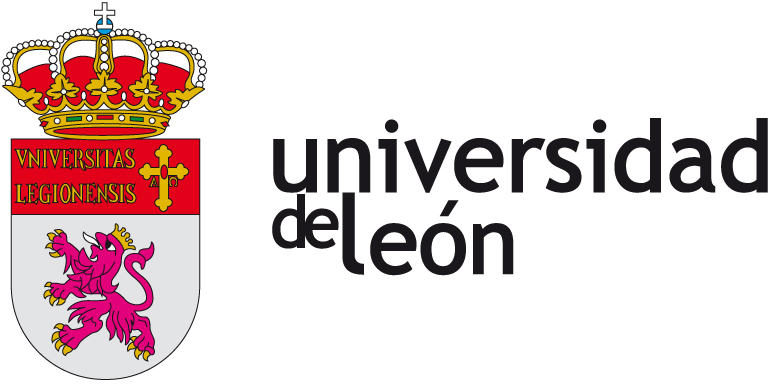 SOLICITUD DE ADMISIÓNDIPLOMA DE ESPECIALIZACIÓN EN AGENTE DE IGUALDAD DE OPORTUNIDADESCURSO ACADÉMICO 2022/2023DATOS PERSONALESESTUDIOS QUE ACREDITA PARA ACCEDER AL DIPLOMA DE ESPECIALIZACIÓN EN AGENTE DE IGUALDAD DE OPORTUNIDADES(Indique la titulación: graduación, licenciatura o equivalente que otorga el acceso a los estudios)DOCUMENTACIÓN QUE APORTA(Marque con X los documentos aportados):En………………., a ………. de ………………….………de 2023(Firma del solicitante)ApellidosApellidosApellidosApellidosNombreDniFecha y lugar de nacimientoFecha y lugar de nacimientoFecha y lugar de nacimientoFecha y lugar de nacimientoFecha y lugar de nacimientoNacionalidadDíaMesAñoLocalidadProvinciaDomicilioDomicilioDomicilioDomicilioDomicilioDomicilioDirecciónDirecciónDirecciónLocalidadC.P.ProvinciaEmailEmailEmailEmailTeléfonoPaísEmailEmailEmailEmailDenominaciónUniversidad PaísFecha de obtenciónDocumentosFotocopia del título académicoFotocopia del certificado de notasFotocopia del documento nacional de identidad o el pasaporteBreve curriculum vitae 